          Tu  -  TERZA UNIVERSITÀ -  2023/24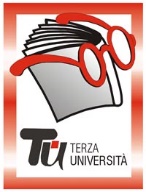                                                            Bergamo - PRIMA FASECalendario  Modulo  n°11IL CORPO DI CRISTO DALL’EPOCA PALEOCRISTIANA AL RINASCIMENTO (NUOVO) DocenteRosa ChiumeoGiornoMartedìOrario15.00-17.15PeriodoDal 14 novembre al 12 dicembre 2023 (5 incontri - € 20,00)SedeMutuo Soccorso ArgomentoSTORIA DELL’ARTE (max 60)PresentazioneDalla negazione della nudità e della fisicità alla rinascita della bellezza classica. Dal tramonto degli dei alla resurrezione degli dei. Iconoclastia e corporeità, un dualismo che si ripete nella cultura, nell’arte e nella religiosità.Tutor114.11.2023Due Radici: ebraica ed ellenistica. Le divinità pagane: Zeus (Poseidon Ades) Apollo, Dioniso, Mitra, Iside). Sincretismo religioso, Valori alternativi del cristianesimo221.11.2023Il disagio di rappresentare il figlio di dio.  La morte di Cristo come infamia. Il Christus triumphans e il Christus patiens. Le fasi iconoclaste. La realtà terrena negata328.11.2023Giotto Masaccio Brunelleschi Donatello405.12.2023Piero Mantegna Michelangelo, Pontormo512.12.2023Grunewald, Durer